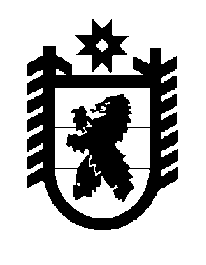 Российская Федерация Республика Карелия    ПРАВИТЕЛЬСТВО РЕСПУБЛИКИ КАРЕЛИЯРАСПОРЯЖЕНИЕ      от  15 февраля 2017 года № 85р-Пг. Петрозаводск 	1. Одобрить и подписать следующие соглашения:	между Правительством Республики Карелия и обществом с ограниченной ответственностью «ЛХМ» о сотрудничестве в целях реализации инвестиционного проекта «Создание мясо-молочной фермы» на территории Республики Карелия; между Правительством Республики Карелия и обществом с ограниченной ответственностью «Биотопливо» о сотрудничестве в целях реализации инвестиционного проекта «Производство топливных гранул» на территории Республики Карелия; между Правительством Республики Карелия и обществом с ограниченной ответственностью «ГРАН-Пудожский камень» о сотрудничестве в целях реализации инвестиционного проекта «Создание производства облицовочных, архитектурно-строительных, дорожно-строительных материалов и изделий из природного камня широкой номенклатуры с использованием сырьевой базы месторождений строительного и блочного камня Пудожского района» на территории Республики Карелия.2. Контроль за реализацией указанных соглашений возложить на Министерство экономического развития и промышленности Республики Карелия.           Глава Республики Карелия                                                                  А.П. Худилайнен